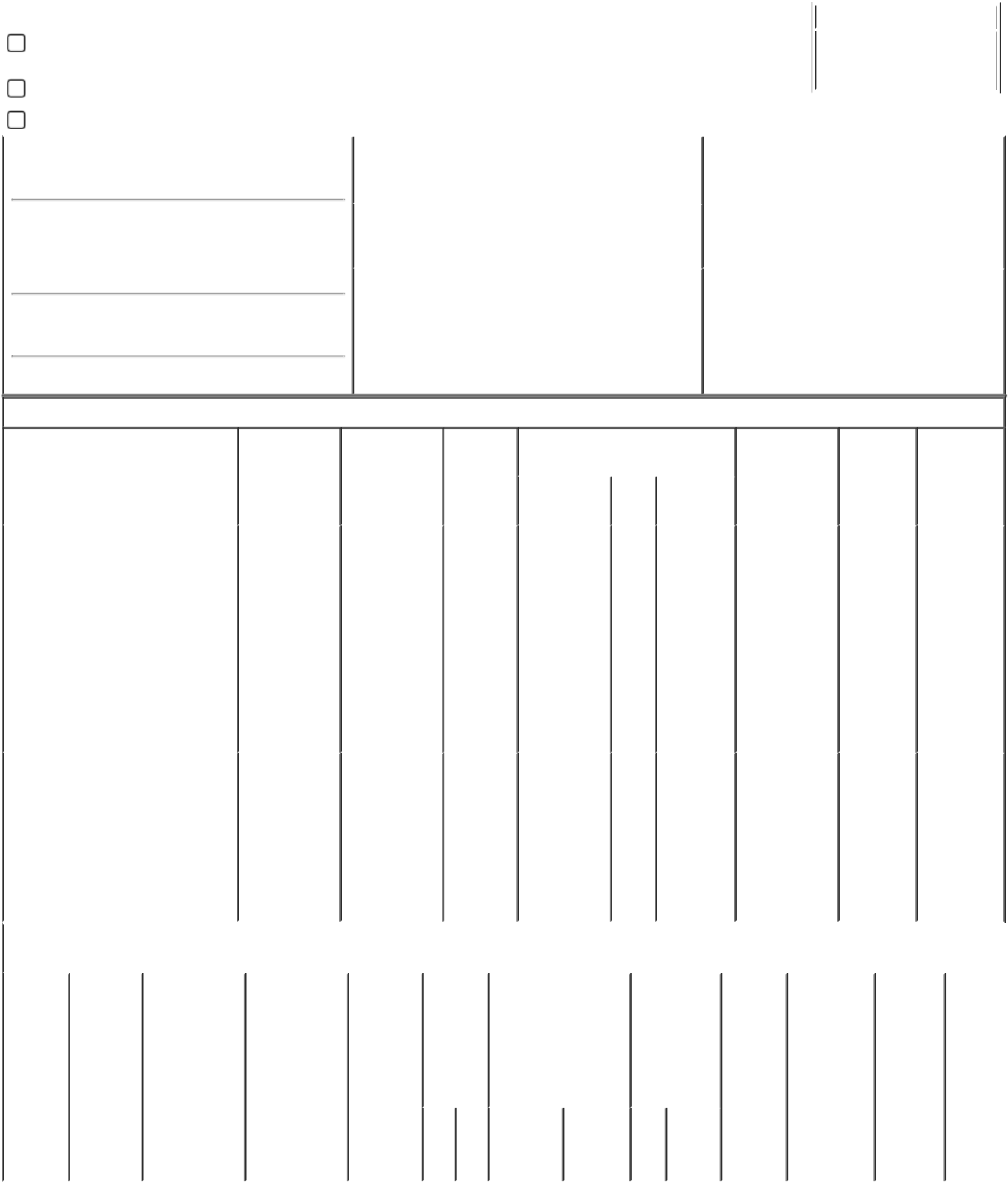 (Last)	(First)	(Middle)C/O META PLATFORMS, INC.1601 WILLOW ROADLine)X	Form filed by One Reporting PersonForm filed by More than One ReportingPerson(City)	(State)	(Zip)Table I - Non-Derivative Securities Acquired, Disposed of, or Beneficially Owned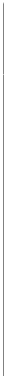 Explanation of Responses:This transaction represents a transfer of shares that are beneficially owned by the reporting person and not a sale of securities.Shares held of record by Sheryl K. Sandberg, Trustee of Sheryl K. Sandberg Revocable Trust UTA dated September 3, 2004.Shares held of record by Sheryl K. Sandberg, Trustee of Sheryl K. Sandberg 2022 Trust./s/ Erin Guldiken, attorney-in- 02/10/2023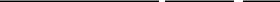 fact for Sheryl Sandberg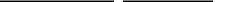 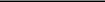 ** Signature of Reporting Person	DateReminder: Report on a separate line for each class of securities beneficially owned directly or indirectly.* If the form is filed by more than one reporting person, see Instruction 4 (b)(v).Intentional misstatements or omissions of facts constitute Federal Criminal Violations See 18 U.S.C. 1001 and 15 U.S.C. 78ff(a). Note: File three copies of this Form, one of which must be manually signed. If space is insufficient, see Instruction 6 for procedure.Persons who respond to the collection of information contained in this form are not required to respond unless the form displays a currently valid OMB Number.SEC Form 5SEC Form 5SEC Form 5SEC Form 5FORM 5FORM 5UNITED STATES SECURITIES AND EXCHANGE COMMISSIONUNITED STATES SECURITIES AND EXCHANGE COMMISSIONUNITED STATES SECURITIES AND EXCHANGE COMMISSIONUNITED STATES SECURITIES AND EXCHANGE COMMISSIONUNITED STATES SECURITIES AND EXCHANGE COMMISSIONWashington, D.C. 20549Washington, D.C. 20549Check this box if no longer subjectCheck this box if no longer subjectWashington, D.C. 20549Washington, D.C. 20549OMB APPROVALOMB APPROVALOMB APPROVALCheck this box if no longer subjectCheck this box if no longer subjectOMB APPROVALOMB APPROVALOMB APPROVALto Section 16. Form 4 or Form 5to Section 16. Form 4 or Form 5ANNUAL STATEMENT OF CHANGES IN BENEFICIALANNUAL STATEMENT OF CHANGES IN BENEFICIALANNUAL STATEMENT OF CHANGES IN BENEFICIALANNUAL STATEMENT OF CHANGES IN BENEFICIALto Section 16. Form 4 or Form 5to Section 16. Form 4 or Form 5ANNUAL STATEMENT OF CHANGES IN BENEFICIALANNUAL STATEMENT OF CHANGES IN BENEFICIALANNUAL STATEMENT OF CHANGES IN BENEFICIALANNUAL STATEMENT OF CHANGES IN BENEFICIALOMB Number:3235-0362obligations may continue. Seeobligations may continue. SeeANNUAL STATEMENT OF CHANGES IN BENEFICIALANNUAL STATEMENT OF CHANGES IN BENEFICIALANNUAL STATEMENT OF CHANGES IN BENEFICIALANNUAL STATEMENT OF CHANGES IN BENEFICIALOMB Number:3235-0362OMB Number:3235-0362Instruction 1(b).Instruction 1(b).OWNERSHIPOWNERSHIPEstimated average burdenEstimated average burdenEstimated average burdenForm 3 Holdings Reported.Form 3 Holdings Reported.OWNERSHIPOWNERSHIPhours per response:1.0Form 3 Holdings Reported.Form 3 Holdings Reported.Filed pursuant to Section 16(a) of the Securities Exchange Act of 1934Filed pursuant to Section 16(a) of the Securities Exchange Act of 1934Filed pursuant to Section 16(a) of the Securities Exchange Act of 1934Form 3 Holdings Reported.Form 3 Holdings Reported.Filed pursuant to Section 16(a) of the Securities Exchange Act of 1934Filed pursuant to Section 16(a) of the Securities Exchange Act of 1934Filed pursuant to Section 16(a) of the Securities Exchange Act of 1934Form 4 Transactions Reported.Form 4 Transactions Reported.Filed pursuant to Section 16(a) of the Securities Exchange Act of 1934Filed pursuant to Section 16(a) of the Securities Exchange Act of 1934Filed pursuant to Section 16(a) of the Securities Exchange Act of 1934Form 4 Transactions Reported.Form 4 Transactions Reported.or Section 30(h) of the Investment Company Act of 1940or Section 30(h) of the Investment Company Act of 1940or Section 30(h) of the Investment Company Act of 1940or Section 30(h) of the Investment Company Act of 19401. Name and Address of Reporting Person*1. Name and Address of Reporting Person*1. Name and Address of Reporting Person*1. Name and Address of Reporting Person*2. Issuer Name and Ticker or Trading Symbol2. Issuer Name and Ticker or Trading Symbol5. Relationship of Reporting Person(s) to Issuer5. Relationship of Reporting Person(s) to Issuer5. Relationship of Reporting Person(s) to Issuer5. Relationship of Reporting Person(s) to Issuer5. Relationship of Reporting Person(s) to IssuerSandberg SherylSandberg SherylSandberg SherylMeta Platforms, Inc. [ META ]Meta Platforms, Inc. [ META ](Check all applicable)(Check all applicable)(Check all applicable)Sandberg SherylSandberg SherylSandberg Sheryl(Check all applicable)(Check all applicable)(Check all applicable)Sandberg SherylSandberg SherylSandberg SherylX   Director10% Owner10% Owner10% OwnerSandberg SherylSandberg SherylSandberg SherylX   Director10% Owner10% Owner10% OwnerX   Director10% Owner10% Owner10% Owner(Street)MENLO PARK CA94025Officer (give titleOther (specify3.Statement for Issuer's Fiscal Year Ended (Month/Day/Year)Officer (give titleOther (specify3.Statement for Issuer's Fiscal Year Ended (Month/Day/Year)below)below)12/31/202212/31/20224.If Amendment, Date of Original Filed (Month/Day/Year)6. Individual or Joint/Group Filing (Check Applicable6. Individual or Joint/Group Filing (Check Applicable1. Title of Security (Instr. 3)1. Title of Security (Instr. 3)1. Title of Security (Instr. 3)2. Transaction2A. Deemed3.4. Securities Acquired (A) or Disposed4. Securities Acquired (A) or Disposed4. Securities Acquired (A) or Disposed4. Securities Acquired (A) or Disposed4. Securities Acquired (A) or Disposed5. Amount of5. Amount of6.7. Nature of7. Nature of7. Nature of7. Nature ofDateExecution Date,Execution Date,TransactionTransactionTransactionOf (D) (Instr. 3, 4 and 5)Of (D) (Instr. 3, 4 and 5)Of (D) (Instr. 3, 4 and 5)SecuritiesSecuritiesOwnershipOwnershipIndirectIndirectIndirectIndirect(Month/Day/Year)if anyCode (Instr.Code (Instr.Code (Instr.BeneficiallyBeneficiallyForm: DirectForm: DirectBeneficialBeneficialBeneficialBeneficial(Month/Day/Year)(Month/Day/Year)8)Owned at end ofOwned at end of(D) orOwnershipOwnershipOwnershipOwnership(Month/Day/Year)(Month/Day/Year)8)Owned at end ofOwned at end of(D) orOwnershipOwnershipOwnershipOwnership(A) or(A) orIssuer's FiscalIssuer's FiscalIndirect (I)Indirect (I)(Instr. 4)(Instr. 4)(Instr. 4)(Instr. 4)Amount(A) or(A) orPricePriceYear (Instr. 3 andYear (Instr. 3 and(Instr. 4)(Instr. 4)Amount(D)(D)PricePriceYear (Instr. 3 andYear (Instr. 3 and(Instr. 4)(Instr. 4)(D)(D)4)4)4)4)By SherylBy SherylBy SherylBy SherylK.Sandberg,Sandberg,Sandberg,Sandberg,Trustee ofTrustee ofTrustee ofTrustee ofSheryl K.Sheryl K.Sheryl K.Sheryl K.Class A Common StockClass A Common StockClass A Common Stock08/19/2022G(1)750,000D$0746,026746,026746,026ISandbergSandbergSandbergSandbergRevocableRevocableRevocableRevocableTrust UTATrust UTATrust UTATrust UTAdateddateddateddatedSeptemberSeptemberSeptemberSeptember3, 2004(2)3, 2004(2)By SherylBy SherylBy SherylBy SherylK.Sandberg,Sandberg,Sandberg,Sandberg,Class A Common StockClass A Common StockClass A Common Stock08/19/2022G(1)750,000A$0750,000750,000750,000ITrustee ofTrustee ofTrustee ofTrustee ofClass A Common StockClass A Common StockClass A Common Stock08/19/2022G(1)750,000A$0750,000750,000750,000ISheryl K.Sheryl K.Sheryl K.Sheryl K.Sheryl K.Sheryl K.Sheryl K.Sheryl K.SandbergSandbergSandbergSandberg20222022Trust(3)Trust(3)Trust(3)Trust(3)Table II - Derivative Securities Acquired, Disposed of, or Beneficially OwnedTable II - Derivative Securities Acquired, Disposed of, or Beneficially OwnedTable II - Derivative Securities Acquired, Disposed of, or Beneficially OwnedTable II - Derivative Securities Acquired, Disposed of, or Beneficially OwnedTable II - Derivative Securities Acquired, Disposed of, or Beneficially OwnedTable II - Derivative Securities Acquired, Disposed of, or Beneficially OwnedTable II - Derivative Securities Acquired, Disposed of, or Beneficially OwnedTable II - Derivative Securities Acquired, Disposed of, or Beneficially OwnedTable II - Derivative Securities Acquired, Disposed of, or Beneficially OwnedTable II - Derivative Securities Acquired, Disposed of, or Beneficially OwnedTable II - Derivative Securities Acquired, Disposed of, or Beneficially OwnedTable II - Derivative Securities Acquired, Disposed of, or Beneficially OwnedTable II - Derivative Securities Acquired, Disposed of, or Beneficially OwnedTable II - Derivative Securities Acquired, Disposed of, or Beneficially OwnedTable II - Derivative Securities Acquired, Disposed of, or Beneficially Owned(e.g., puts, calls, warrants, options, convertible securities)(e.g., puts, calls, warrants, options, convertible securities)(e.g., puts, calls, warrants, options, convertible securities)(e.g., puts, calls, warrants, options, convertible securities)(e.g., puts, calls, warrants, options, convertible securities)(e.g., puts, calls, warrants, options, convertible securities)(e.g., puts, calls, warrants, options, convertible securities)(e.g., puts, calls, warrants, options, convertible securities)(e.g., puts, calls, warrants, options, convertible securities)(e.g., puts, calls, warrants, options, convertible securities)(e.g., puts, calls, warrants, options, convertible securities)(e.g., puts, calls, warrants, options, convertible securities)(e.g., puts, calls, warrants, options, convertible securities)1. Title of2.3. Transaction3A. Deemed4.5. Number5. Number6. Date Exercisable and6. Date Exercisable and6. Date Exercisable and6. Date Exercisable and7. Title and7. Title and7. Title and8. Price of8. Price of9. Number of9. Number of10.11. Nature11. Nature11. NatureDerivativeConversionDateExecution Date,TransactionofExpiration DateExpiration DateExpiration DateAmount ofAmount ofAmount ofDerivativeDerivativederivativeOwnershipOwnershipof Indirectof Indirectof IndirectSecurityor Exercise(Month/Day/Year)if anyCode (Instr.DerivativeDerivative(Month/Day/Year)(Month/Day/Year)(Month/Day/Year)SecuritiesSecuritiesSecuritiesSecuritySecuritySecuritiesSecuritiesForm:BeneficialBeneficialBeneficial(Instr. 3)Price of(Month/Day/Year)8)SecuritiesSecuritiesUnderlyingUnderlyingUnderlying(Instr. 5)(Instr. 5)BeneficiallyBeneficiallyDirect (D)Direct (D)OwnershipOwnershipOwnershipDerivativeAcquiredAcquiredDerivativeDerivativeDerivativeOwnedor Indirector Indirect(Instr. 4)(Instr. 4)(Instr. 4)Security(A) or(A) orSecurity (Instr.Security (Instr.Security (Instr.Following(I) (Instr. 4)(I) (Instr. 4)DisposedDisposed3 and 4)3 and 4)3 and 4)Reportedof (D)of (D)Transaction(s)Transaction(s)(Instr. 3, 4(Instr. 3, 4(Instr. 4)and 5)and 5)AmountAmountororNumberNumberDateDateExpirationExpirationofof(A)(D)Exercisable  DateExercisable  DateExercisable  DateTitleSharesShares